LAMPIRANLampiran 1 Dokumentasi Observasi Lapangan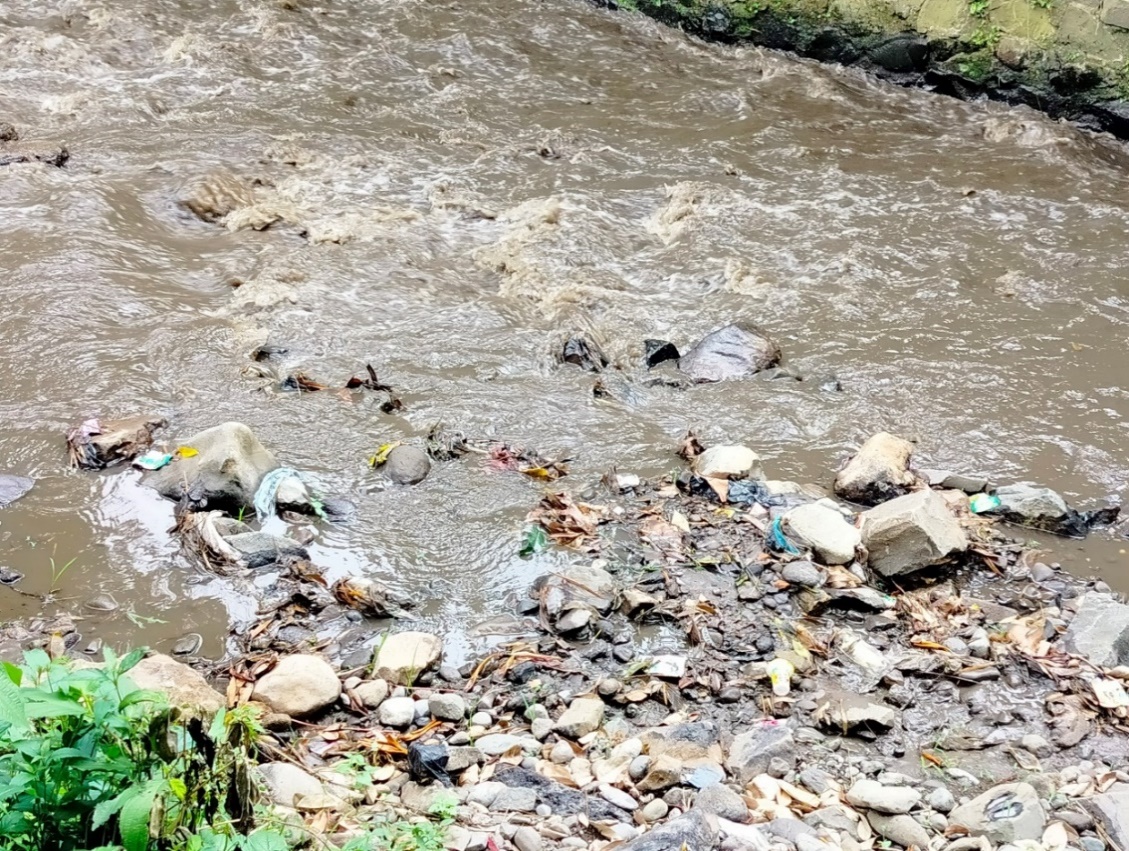 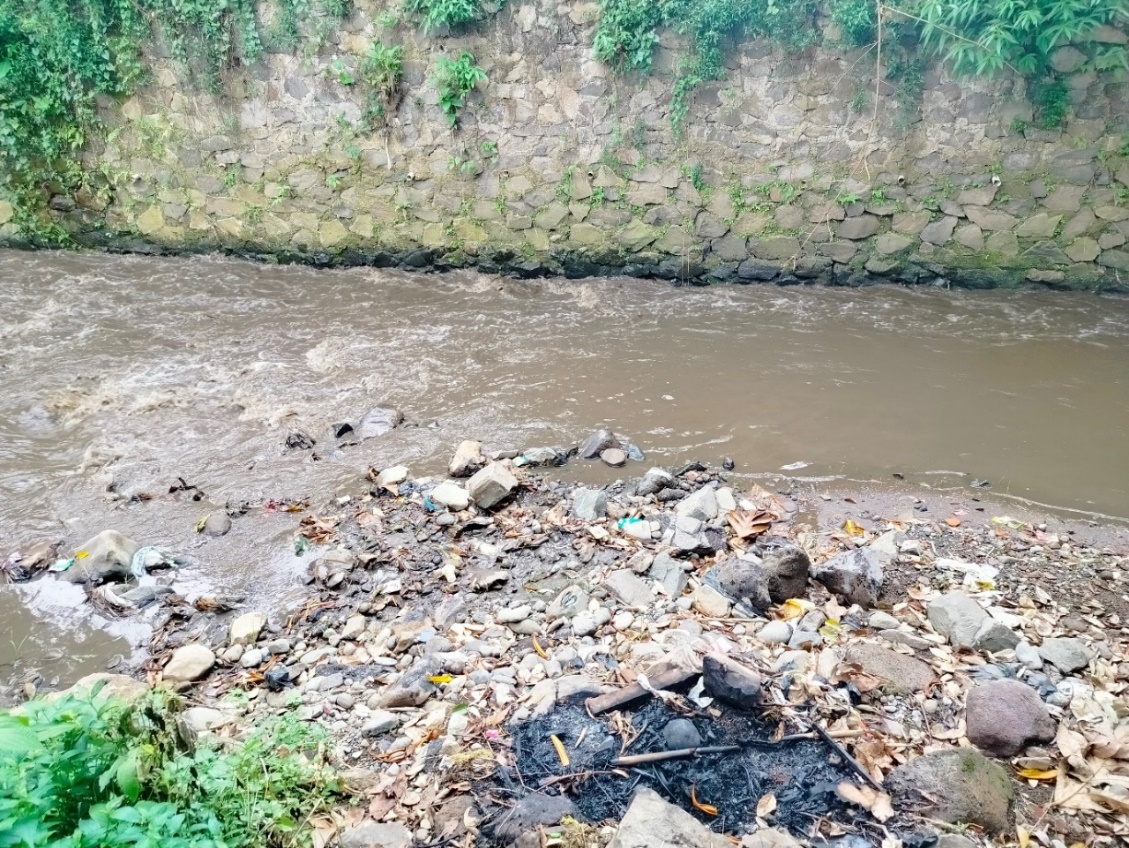 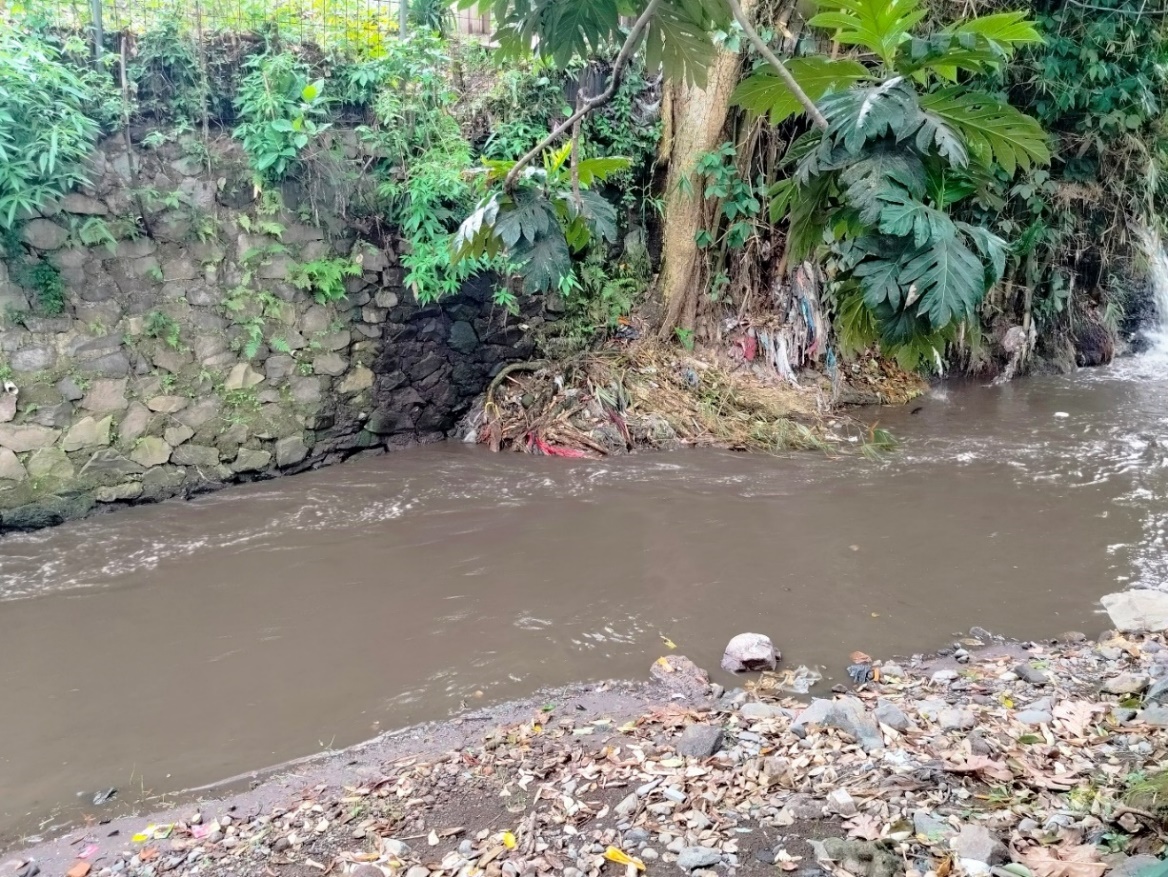 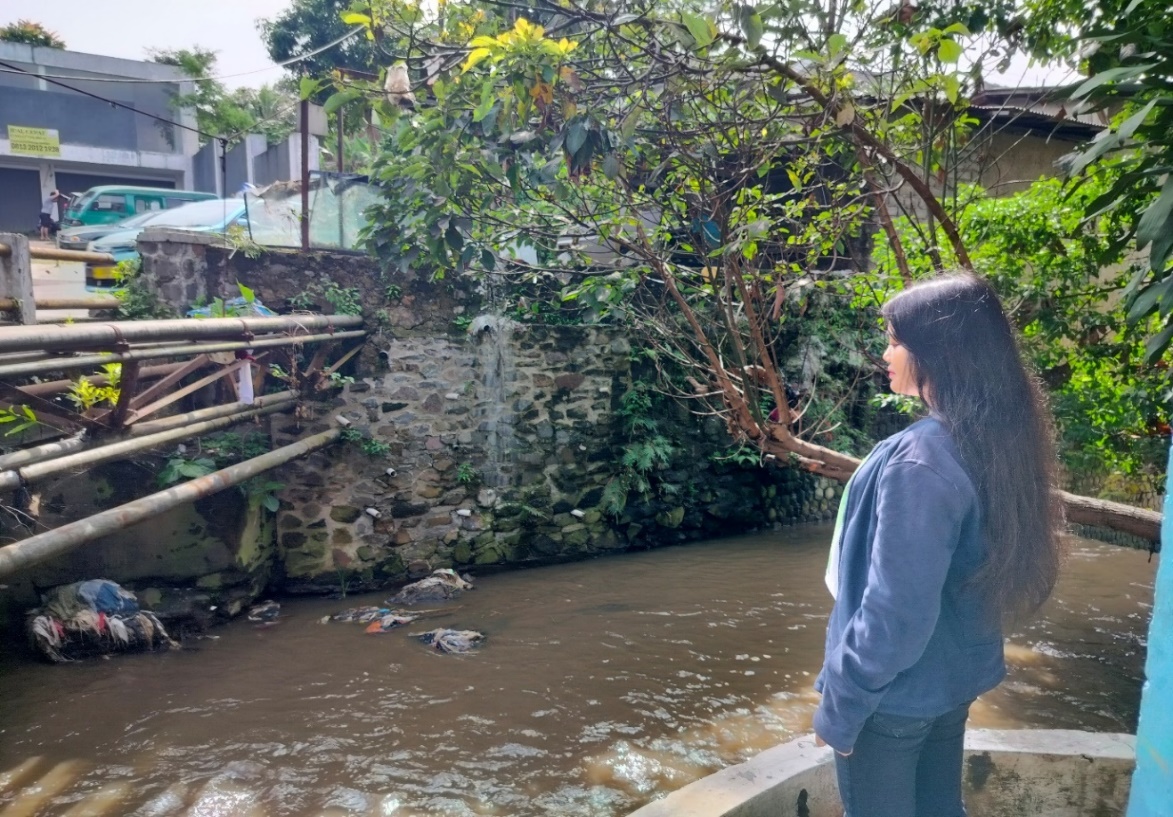 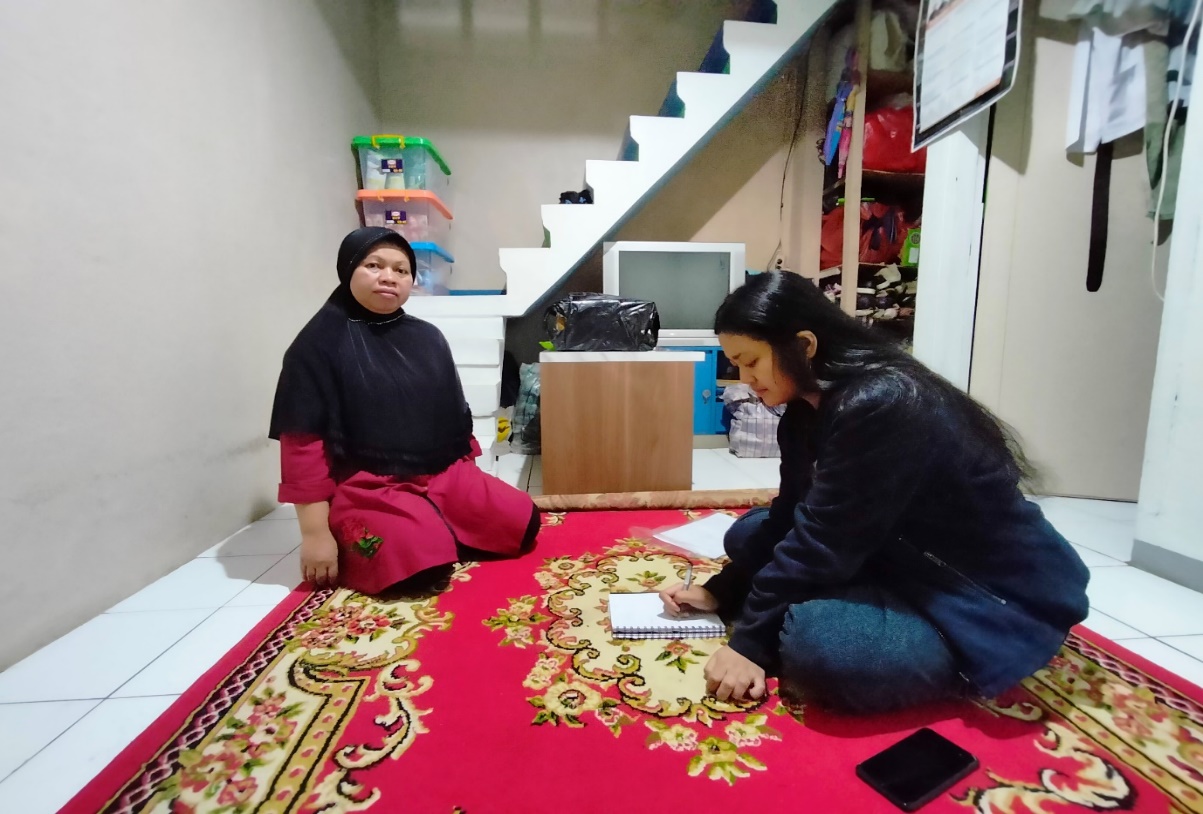 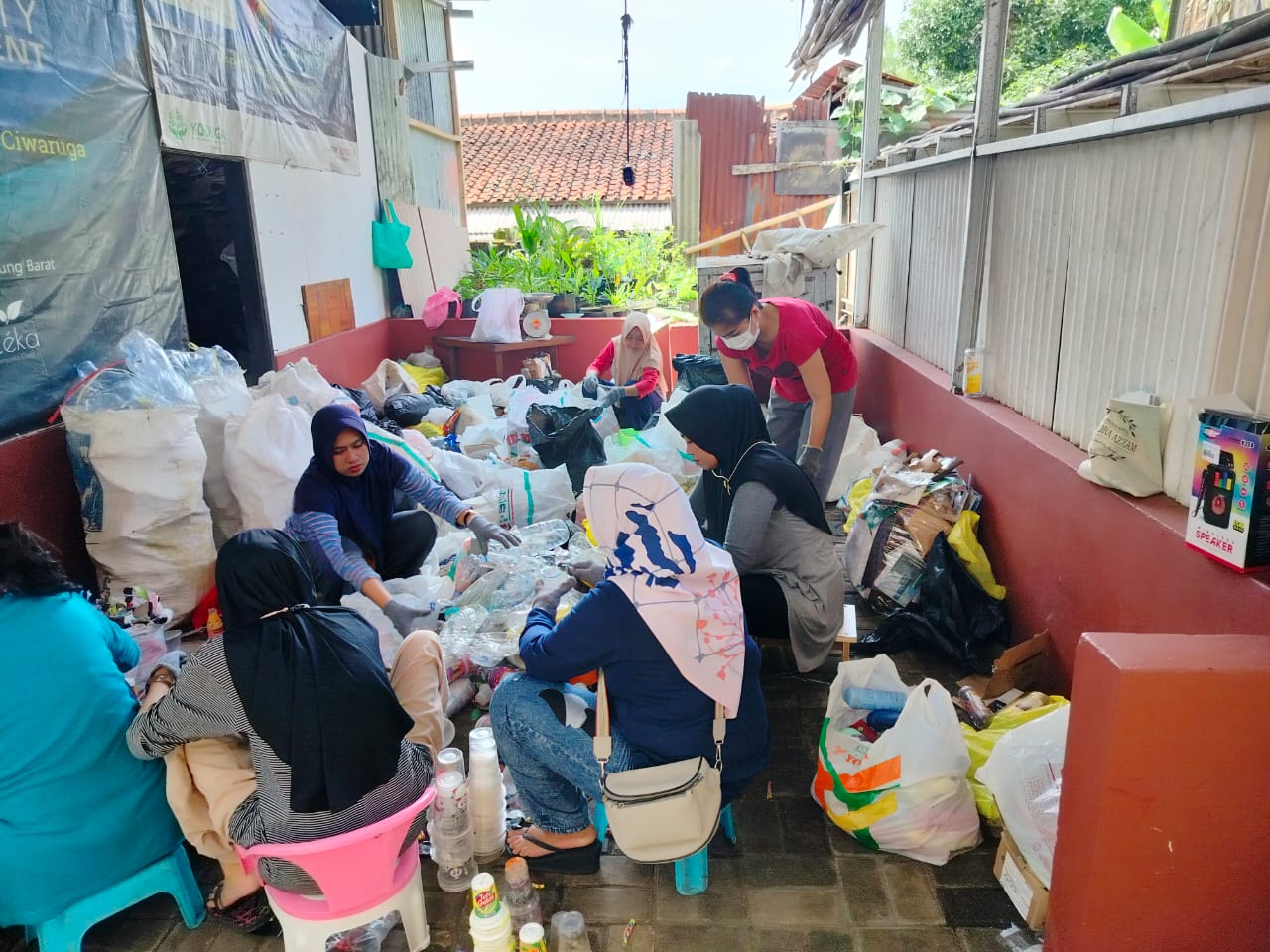 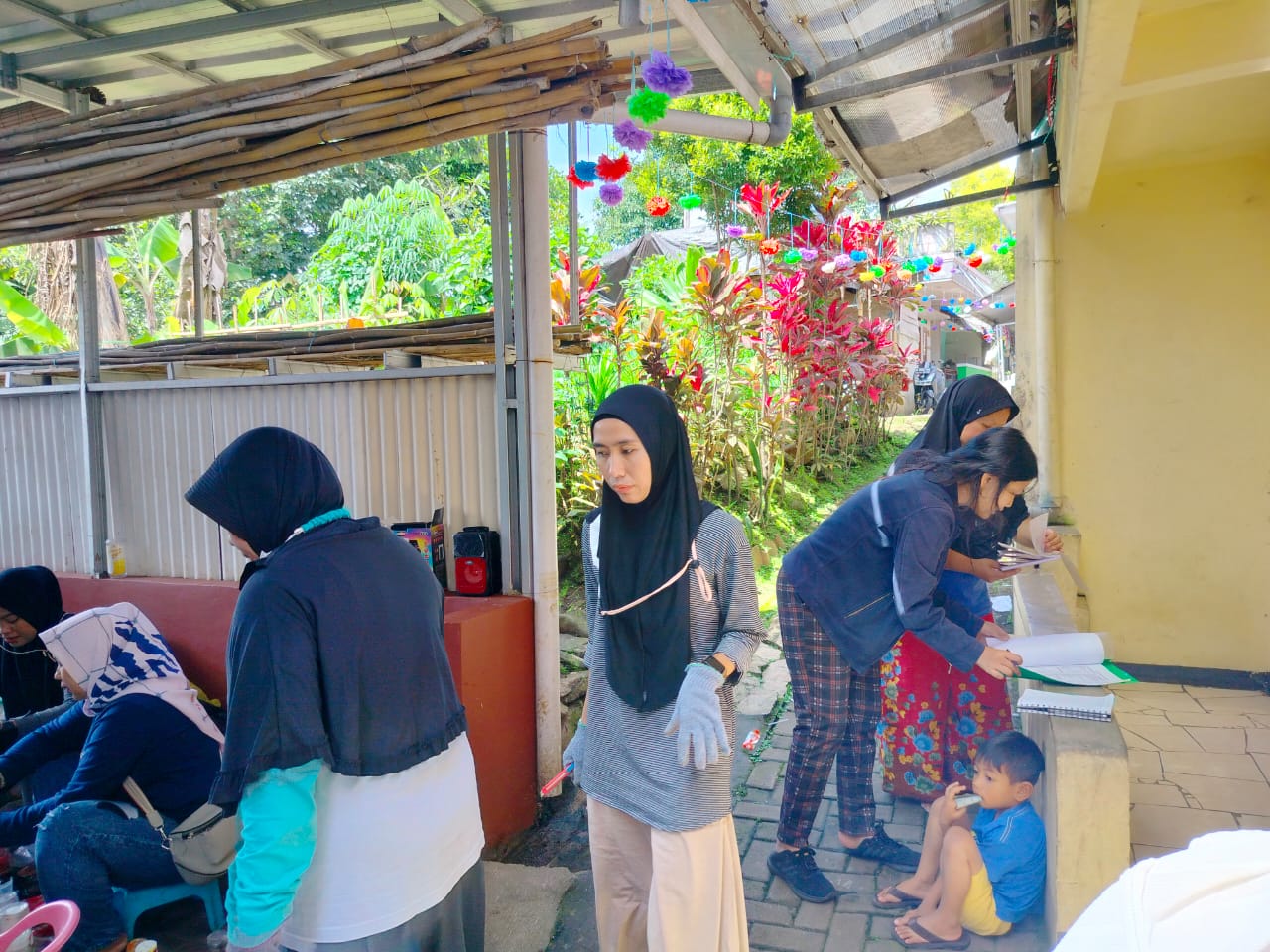 Lampiran  2 Surat Pengantar Penelitian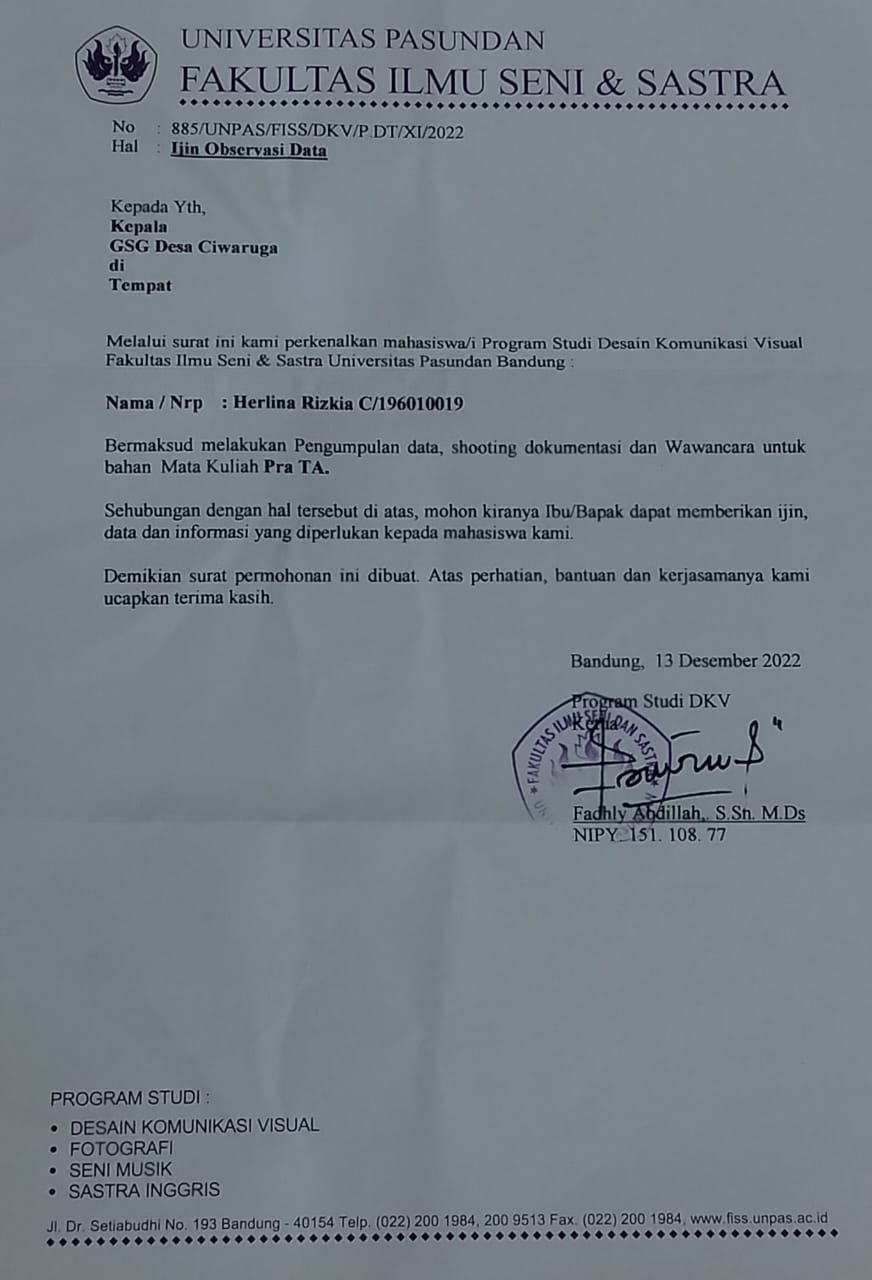 Lampiran 3 Alternatif Desain AplikasiBerdasarkan referensinya, berikut alternatif visual yang telah penulis buat:Alternatif 1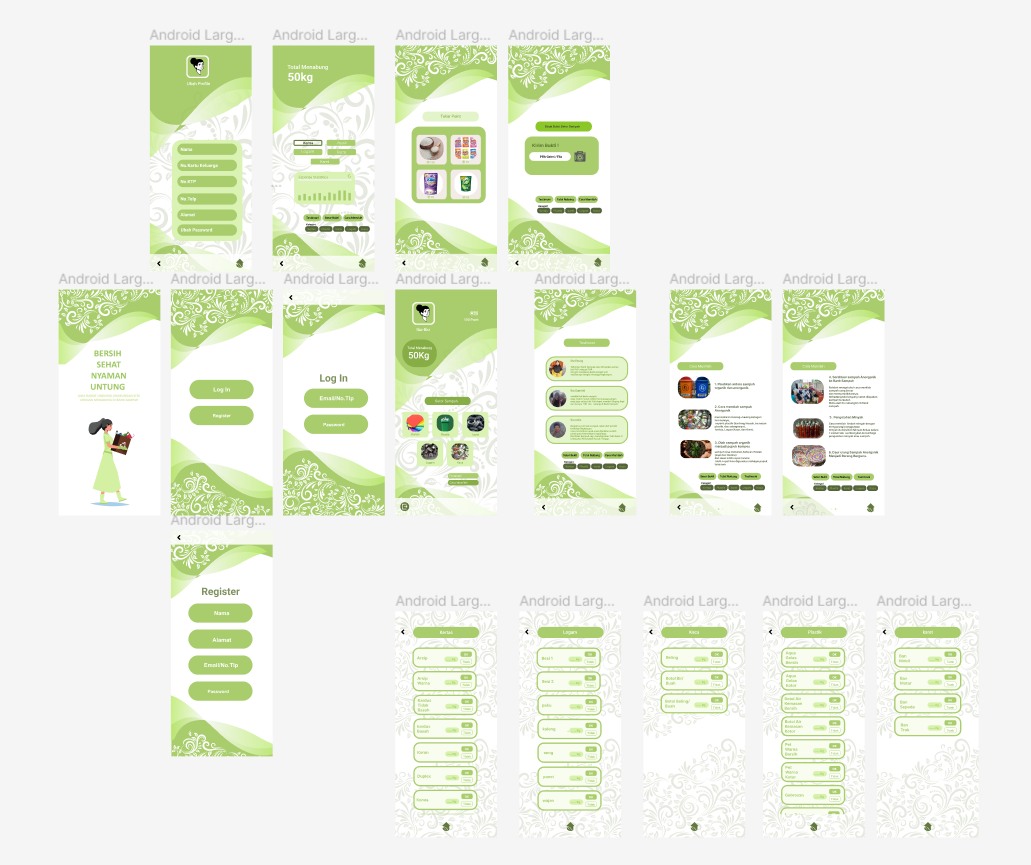 Alternatif  2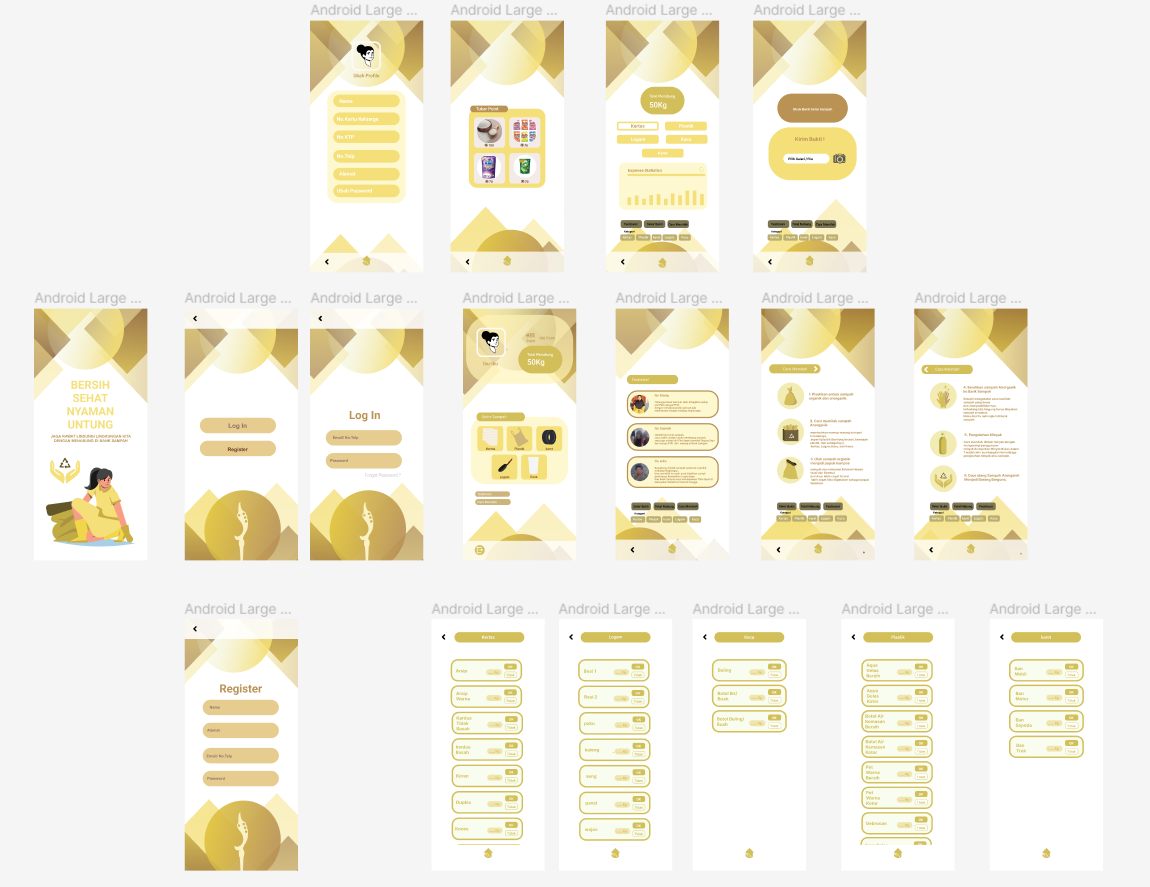 Alternatif  3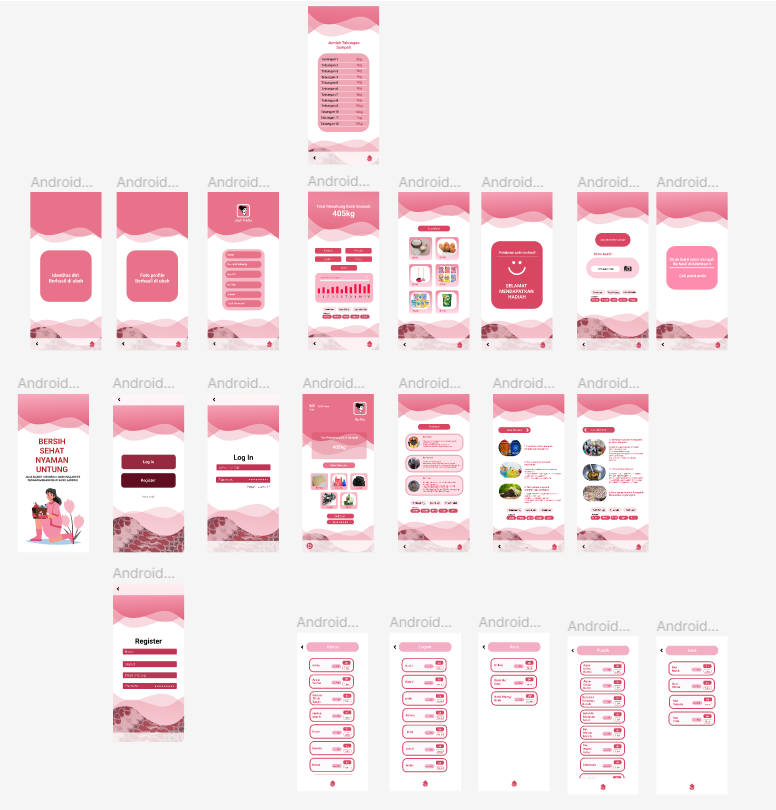 Lampiran 4 Prototype Aplikasi PerancanganStruktur prototype aplikasi perancangan sebagai berikut :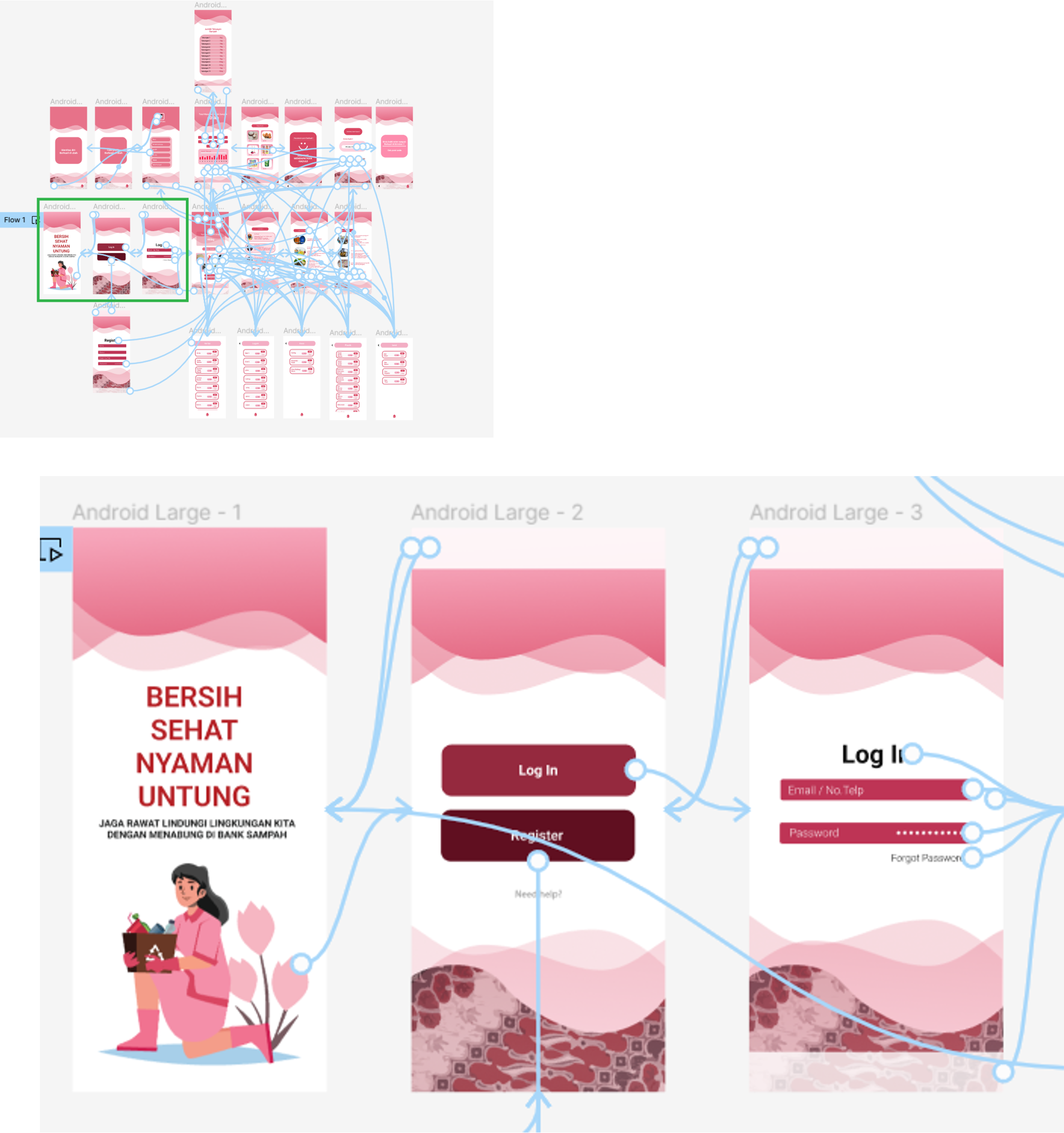 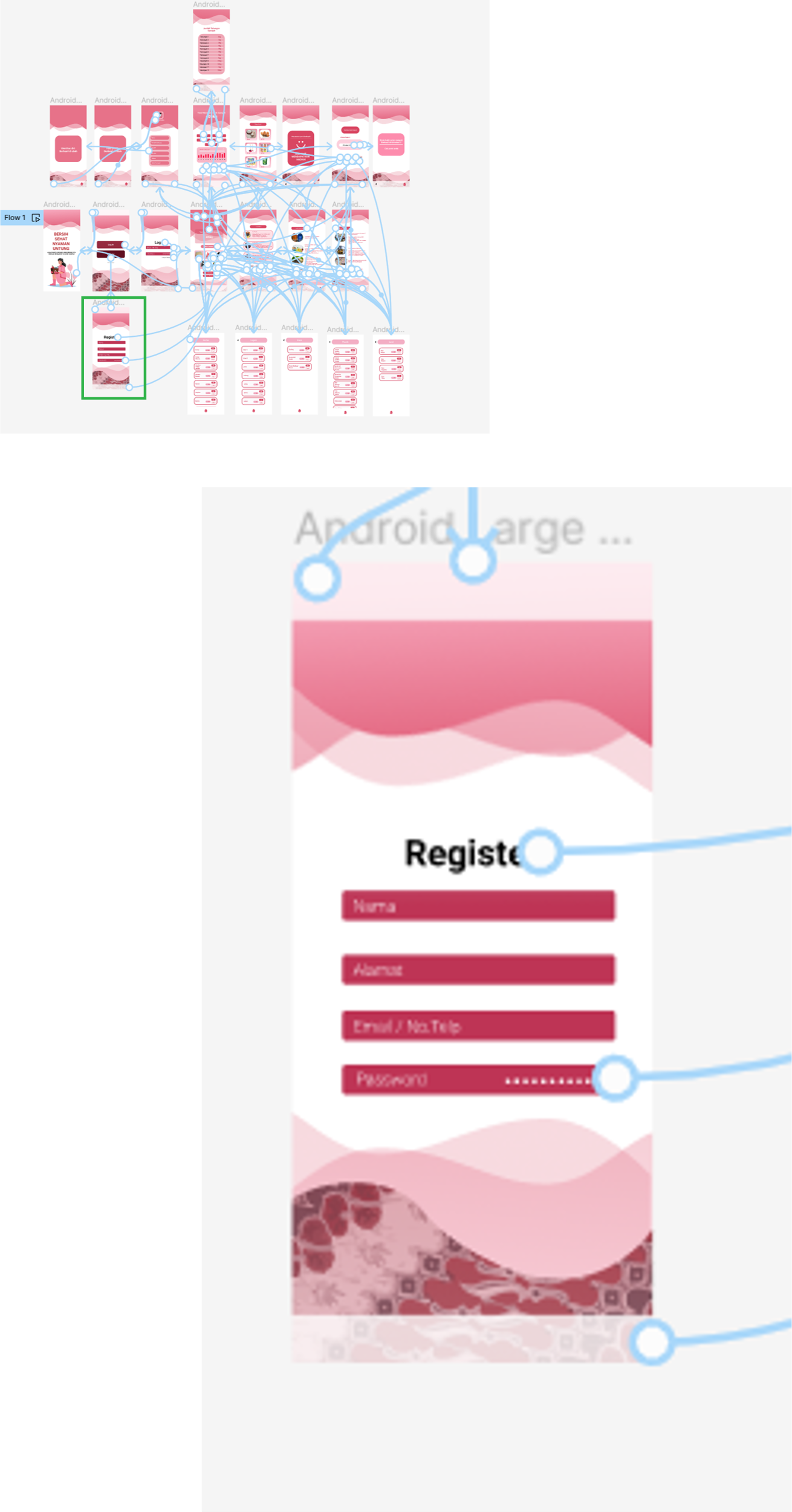 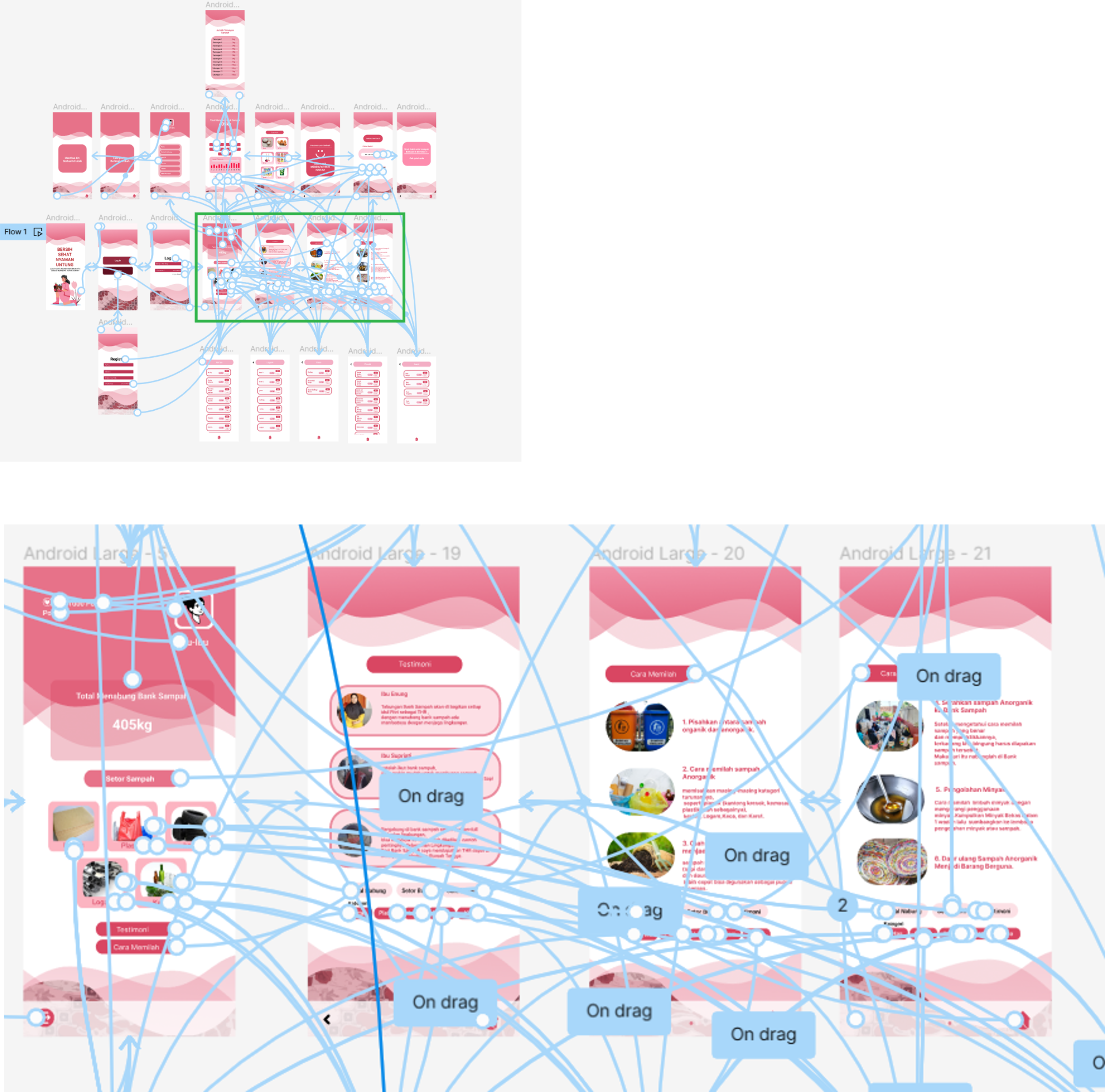 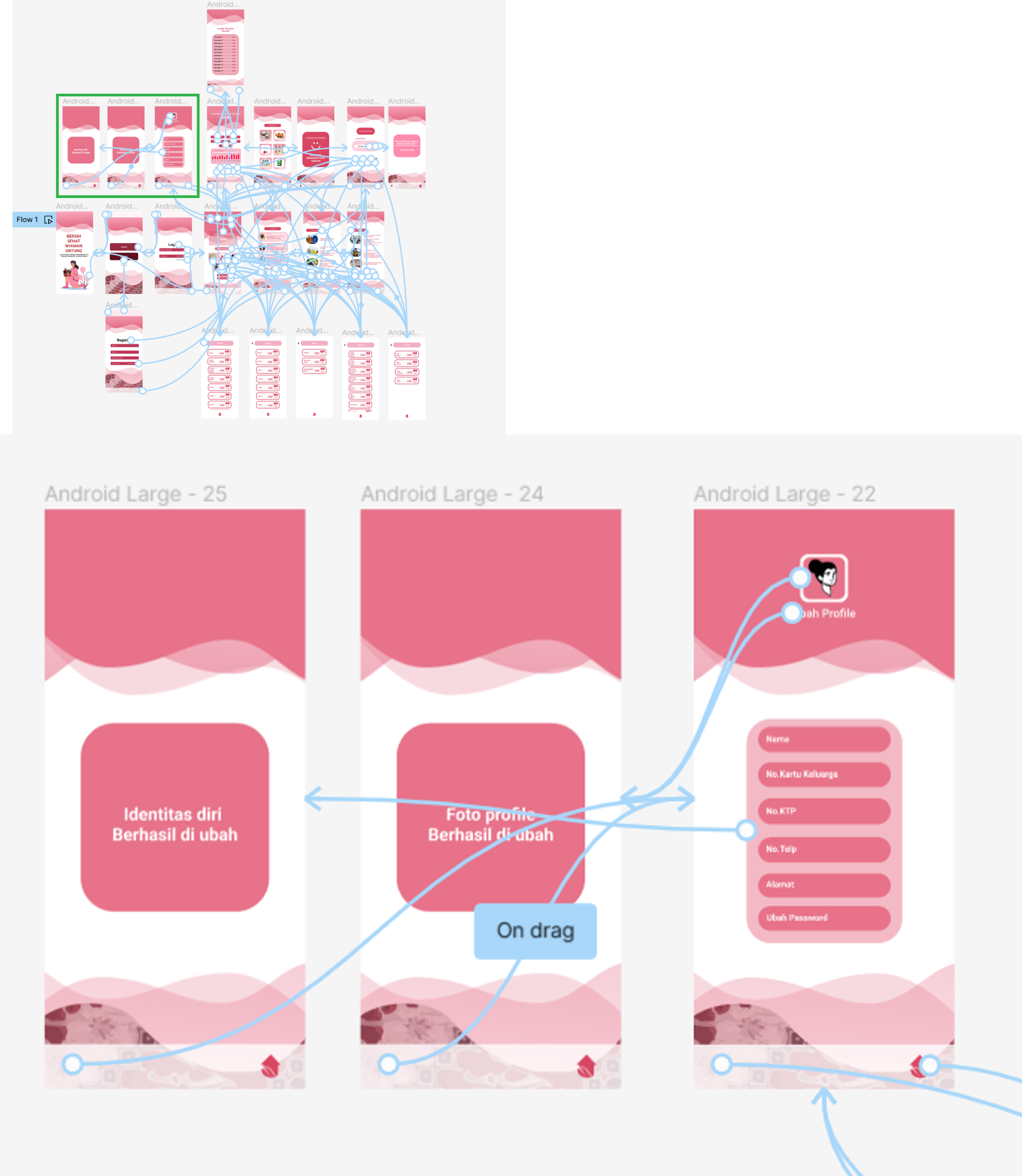 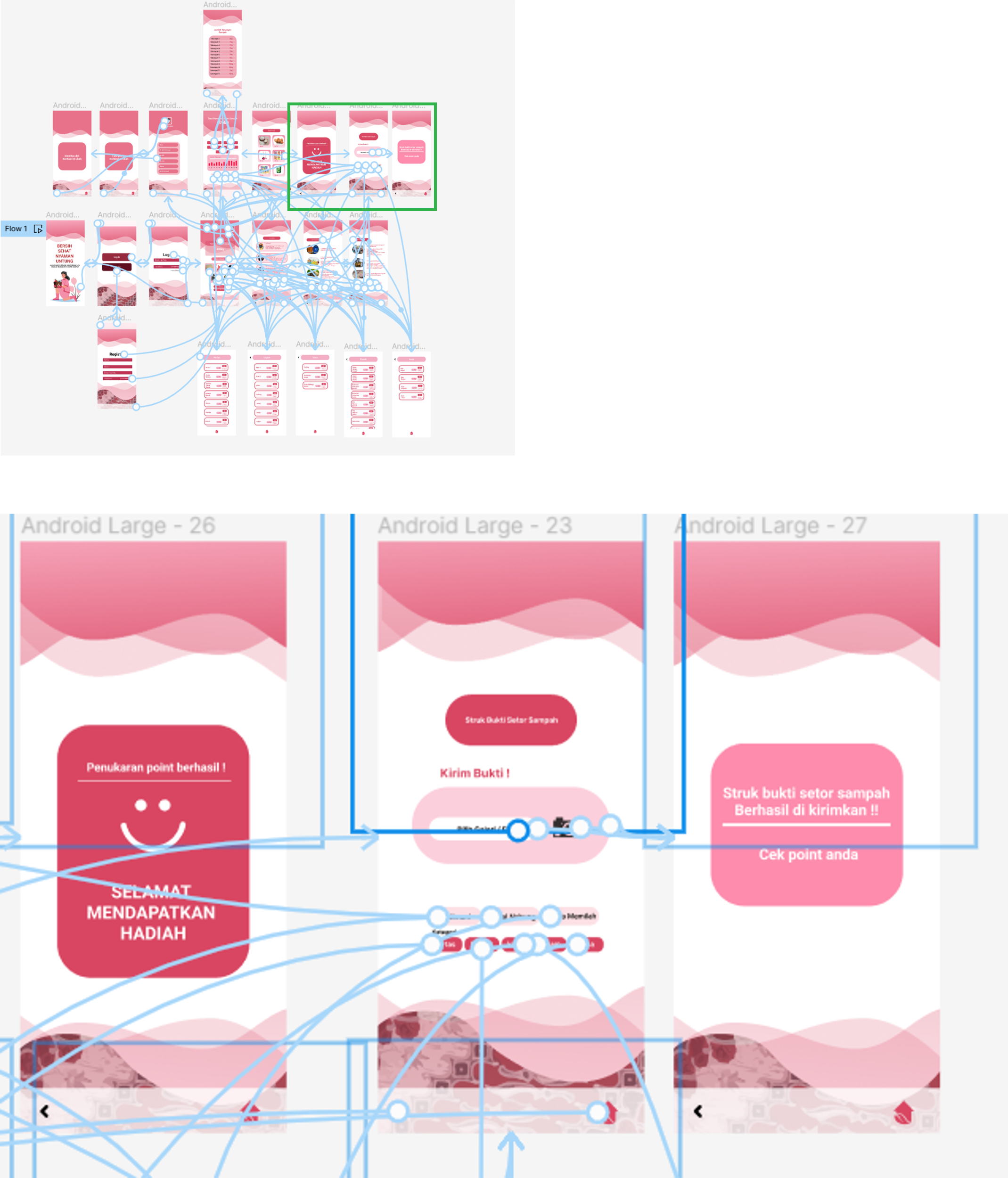 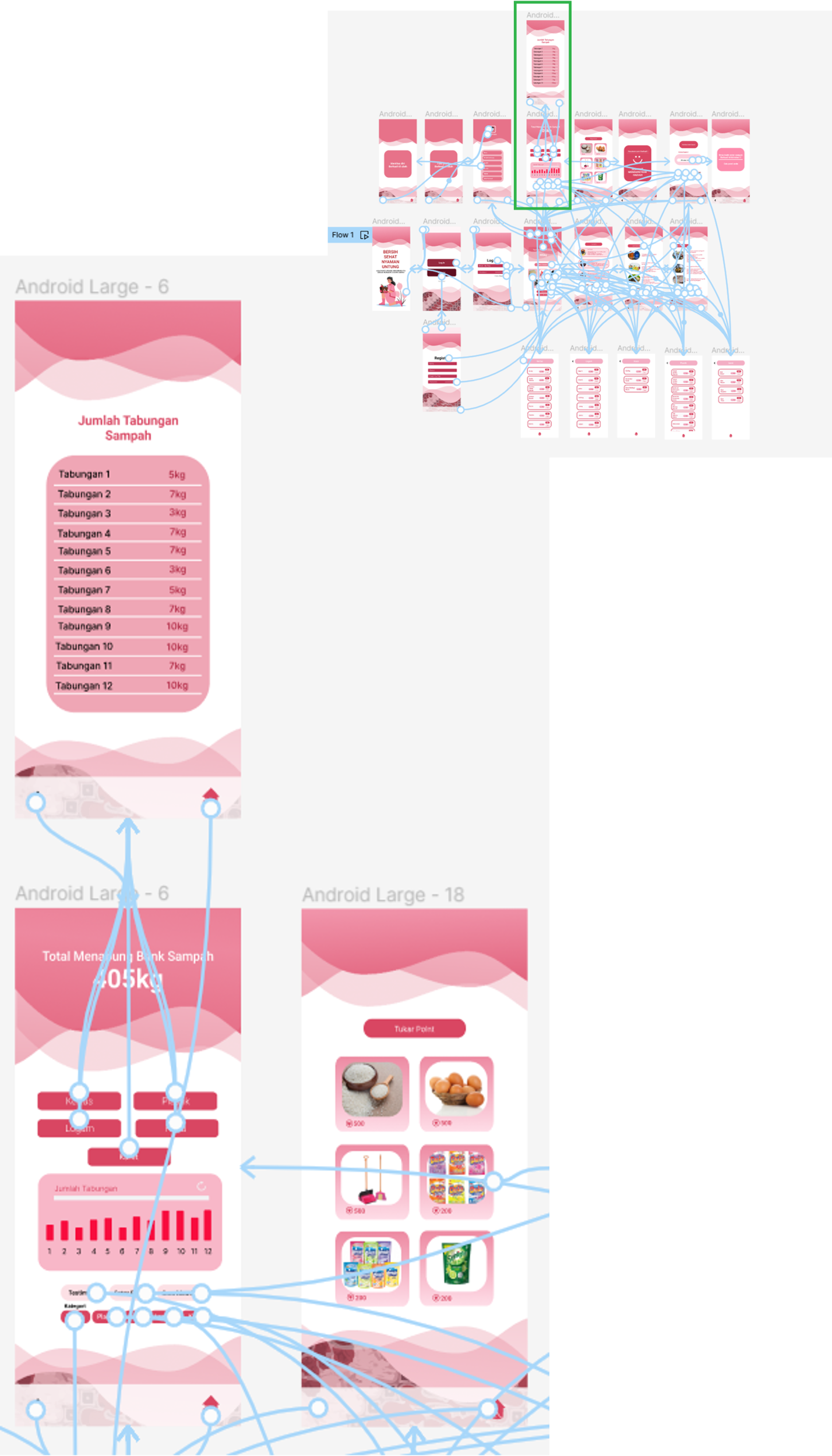 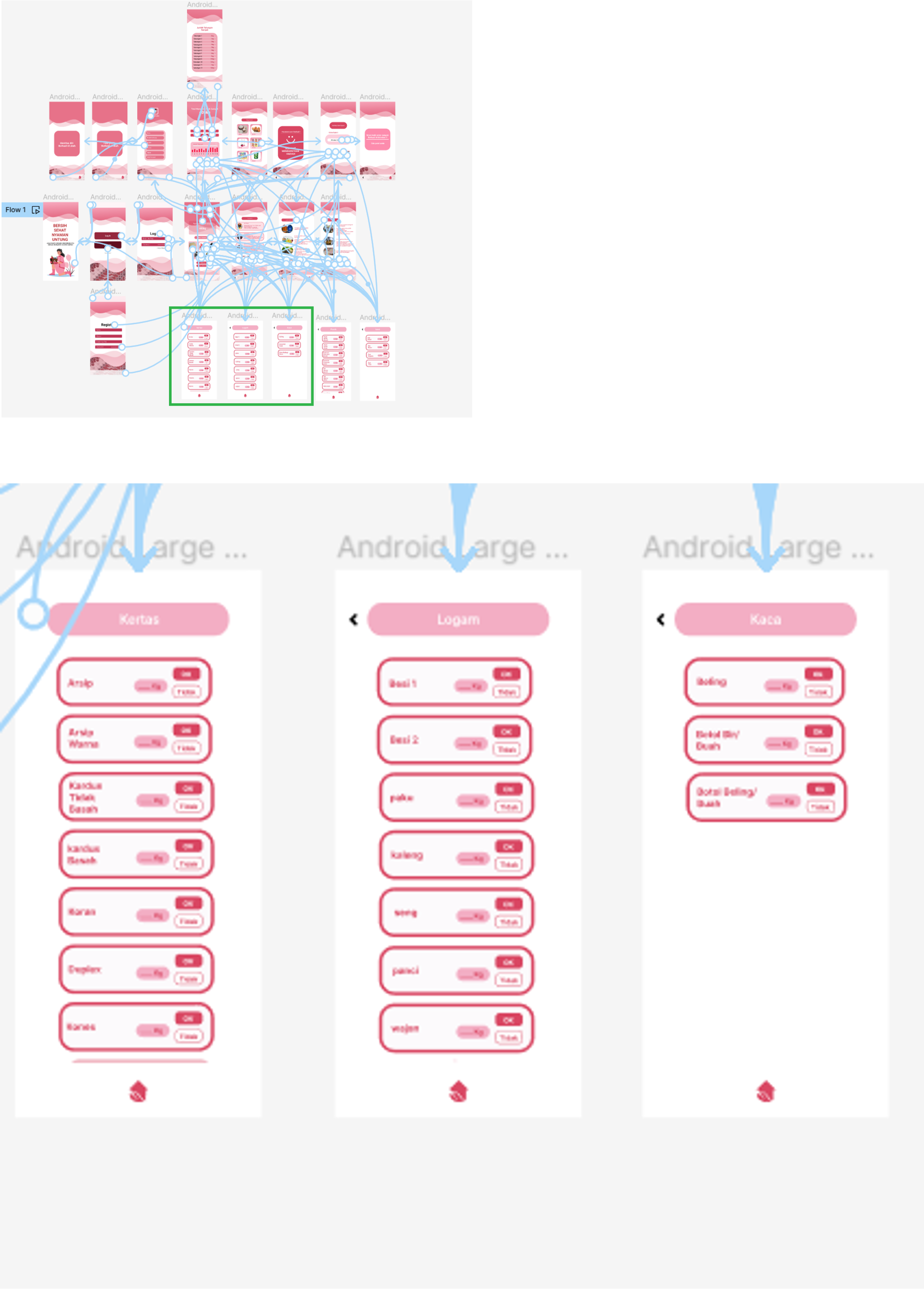 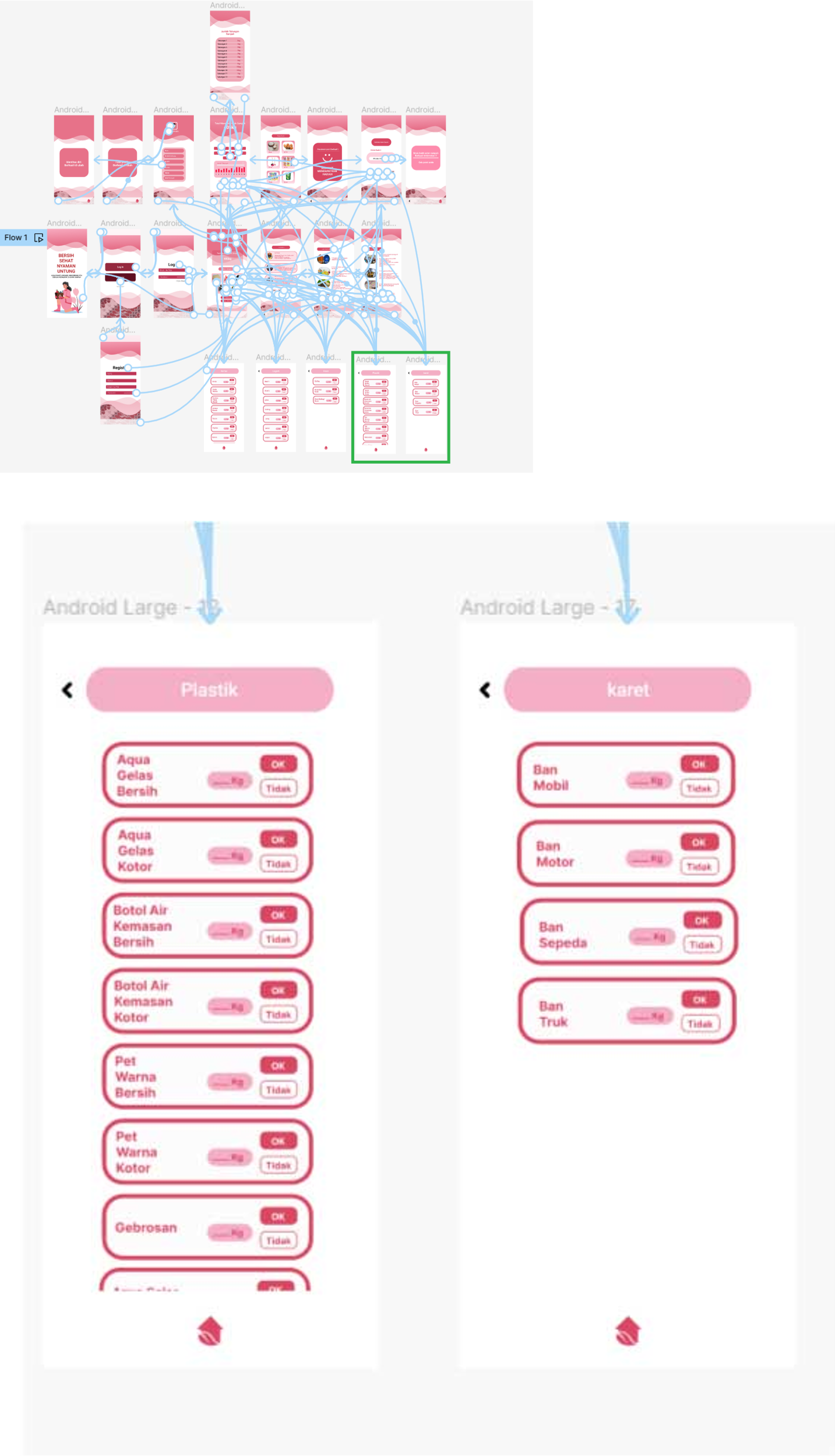 Lampiran 5 Karya Hasil Jadi Yang Di Persentasikan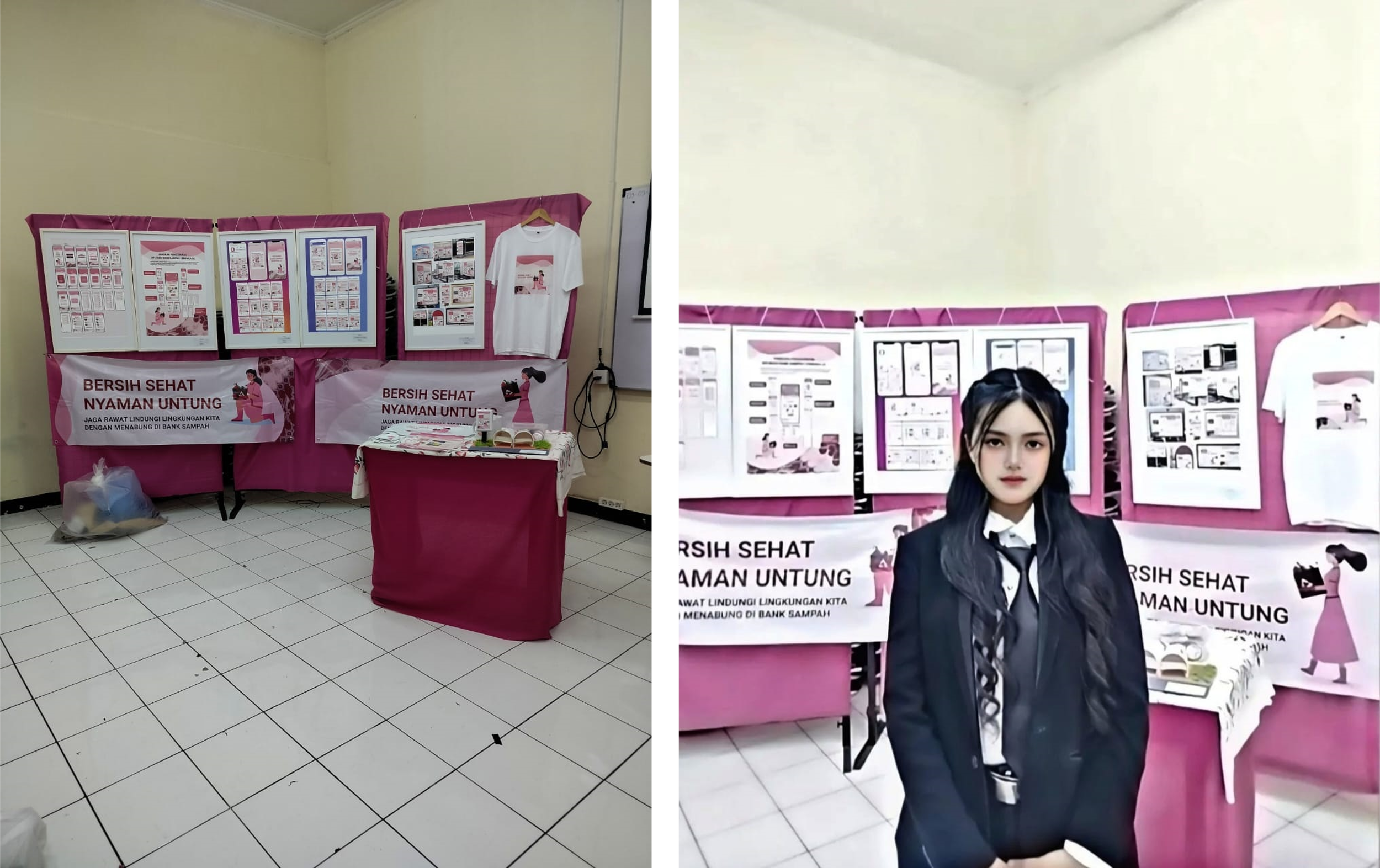 Selasa,4 Juli 2023,Sidang akhir karya hasil jadi yang di persentasikan.